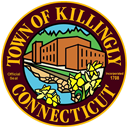                                                 TOWN COUNCIL                                    172 Main Street, Killingly, CT  06239                                                                                                                       		                                    Tel:  860-779-5335SPECIAL MEETINGTown Council           DATE:    Tuesday, January 8, 2019           TIME      7:00 PM Televised business                                                                                 PLACE:  TOWN MEETING ROOM       	                          KILLINGLY TOWN HALL**OFF AIR**1.  Call to Order2.  Roll Call3.  Interviews of board/commission applicants**ON AIR**4.  Citizens’ Statements and Petitions  (limited to the subject(s) on this agenda; individual      presentations not to exceed 5 minutes; limited to an aggregate of 45 minutes) 5.  Old Business6.  New Businessa) Discussion of activities with the Planning and Zoning Commissionb) Discussion and possible action on appointment of a new Town Manager      7.  Executive session       a) Discussion in regards to the hiring of a new Town Manager       b) Discussion on pending litigation	      8.  Adjournment